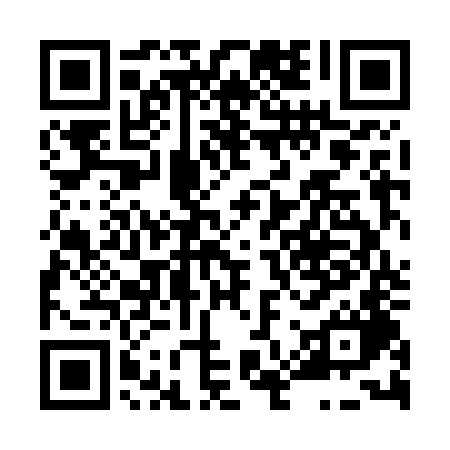 Prayer times for Beranova Lhota, Czech RepublicWed 1 May 2024 - Fri 31 May 2024High Latitude Method: Angle Based RulePrayer Calculation Method: Muslim World LeagueAsar Calculation Method: HanafiPrayer times provided by https://www.salahtimes.comDateDayFajrSunriseDhuhrAsrMaghribIsha1Wed3:235:3912:586:038:1810:252Thu3:205:3712:586:048:2010:283Fri3:175:3512:586:058:2110:304Sat3:145:3412:586:068:2310:335Sun3:115:3212:586:078:2410:366Mon3:085:3012:586:088:2610:387Tue3:055:2912:586:088:2710:418Wed3:025:2712:586:098:2910:449Thu2:595:2612:586:108:3010:4610Fri2:555:2412:586:118:3210:4911Sat2:525:2312:586:128:3310:5212Sun2:495:2112:576:138:3410:5513Mon2:465:2012:576:138:3610:5814Tue2:435:1812:576:148:3711:0015Wed2:425:1712:586:158:3911:0316Thu2:415:1612:586:168:4011:0617Fri2:415:1412:586:178:4111:0718Sat2:405:1312:586:178:4311:0719Sun2:405:1212:586:188:4411:0820Mon2:395:1112:586:198:4511:0821Tue2:395:1012:586:208:4611:0922Wed2:385:0912:586:218:4811:1023Thu2:385:0812:586:218:4911:1024Fri2:385:0612:586:228:5011:1125Sat2:375:0612:586:238:5111:1126Sun2:375:0512:586:238:5211:1227Mon2:375:0412:586:248:5411:1228Tue2:365:0312:586:258:5511:1329Wed2:365:0212:596:258:5611:1430Thu2:365:0112:596:268:5711:1431Fri2:365:0012:596:278:5811:15